Publicado en Aielo de Malferit, Valencia el 06/10/2016 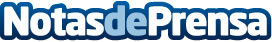 La realidad aumentada llega a los impresos con la imprenta online LalaprintLalaprint.com es la primera imprenta online mundial con realidad aumentada aplicada a los impresos. Un concepto original, innovador y atrevido en cuanto a imprentas online se refiereDatos de contacto:Rafa Domenech960 503 831Nota de prensa publicada en: https://www.notasdeprensa.es/la-realidad-aumentada-llega-a-los-impresos-con Categorias: Marketing Valencia Emprendedores E-Commerce Recursos humanos Dispositivos móviles http://www.notasdeprensa.es